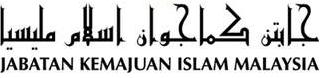 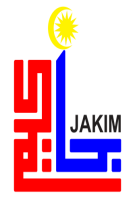 الْحَمْدُ لِلّهِ الَّذِى جَعَلَ اللَّيْلَ وَالنَّهَارَ خِلْفَةً لِّمَنْ أَرَادَ أَنْ يَذَّكَّرَ أَوْ أَرَادَ شُكُوْرًا.أَشْهَدُ أَنْ لاَ إِلَهَ إِلاَّ اللهُ وَحْدَهُ لاَ شَرِيْكَ لَهُ، وَأَشْهَدُ أَنَّ سَيِّدَنَا وَنَبِيَّنَا مُحَمَّدًا عَبْدُهُ وَرَسُوْلُهُ، أَرْسَلَهُ اللهُ مُبَشِّرًا وَنَذِيْرًا.اللَّهُمَّ صَلِّ وَسَلِّمْ وَبَارِكْ عَلَى سَيِّدِنَا مُحَمَّدٍ وَعَلَى آلِهِ وَصَحْبِهِ أَجْمَعِيْنَ.أَمَّا بَعْدُ ! فَيَا عِبَادَ اللهِ، اتَّقُواْ اللهَ أُوْصِيْكُمْ وَإِيَّايَ بِتَقْوَى اللهِ فَقَدْ فَازَ الْمُتَّقُوْنَ.قَالَ اللهُ عَزَّ وَجَلَّ:﴿ ﭝ ﭞ ﭟ ﭠ ﭡ ﭢ ﭣ ﭤ ﭥ ﭦ ﭧ ﭨ ﭩ ﭪ ﭫ ﭬ ﭭ ﭮ ﭯ ﴾ (سورة الحشر: ١۸)سيداغ جمعة يغ درحمتي الله سبحانه وتعالى،ساي مثرو ديري ساي دان سيداغ جمعة سكالين، ماريله سام۲ كيت ممفركاسكن كتقواءن كيت كفد الله سبحانه وتعالى دغن مغرجاكن سضالا سوروهنث دان منيغضلكن لارغنث. مودهن۲ كيت مندافت كبركتن دان كريضاءنث ددنيا ماهو فون دأخيرة. سمفنا كحاضيرن تاهون 2016، منبر ايغين مغاجق حاضيرين سكالين اونتوق مغحياتي خطبة يغ برتاجوق: “عزم دان محاسبة مرخو كجايأن“.سيداغ جمعة يغ درحمتي الله سبحانه وتعالى،كيني كيت برادا دأول تاهون 2016 دغن منيغضلكن فلباضاي قيصة سوك دوك، فاهيت مانيس دالم دياري كهيدوفن كيت فد تاهون 2015. اد يغ مغضغضف فرأليهن تاهون اين مروفاكن ساتو فريستيوا يغ فنتيغ دان برمعنى دالم سجاره هيدوف مريك. جوسترو، دالم كباثقكن كادأن، اي منيغضلكن كسن يغ مندالم كفد ديري ستياف مأنسي. كسن ترسبوت اياله سمأد يغ مغناءي اسفيك فمباغونن نيلاي فوسيتيف اتاو اسفيك فمبرسيهن عنصور نيضاتيف دالم ديري سسأورغ. دالم كونتيك س فمباغونن نيلاي فوسيتيف، اي اكن ممباوا اينديؤيدو دالم منيغكتكن كواليتي دان كوانتيتي بكلن أخيرة، مانكالا فمبرسيهن عنصور نيضاتيف فولا ممباوا كفد فراساءن إنصاف دان ممبرسيهكن ديري درفد دوسا دان معصية كفد الله سبحانه وتعالى. الله سبحانه وتعالى منجلسكن ددالم سورة الحشر ايات 18،
﴿ ﭝ ﭞ ﭟ ﭠ ﭡ ﭢ ﭣ ﭤ ﭥ ﭦ ﭧ ﭨ ﭩ ﭪ ﭫ ﭬ ﭭ ﭮ ﭯ ﴾مقصودث: “واهاي اورغ۲ يغ برايمان! برتقواله كفد الله (دغن مغرجاكن سوروهنث دان منيغضلكن لارغنث); دان هندقله تياف۲ ديري مليهت دان ممرهاتيكن اف يغ اي تله سدياكن (دري عملث۲) اونتوق هاري ايسوق (هاري أخيرة). دان (سكالي لاضي دايغتكن): برتقواله كفد الله، سسوغضوهث الله امت مليفوتي فغتاهوانث اكن سضالا يغ كامو كرجاكن.“برداسركن ايات اين، إسلام امت مغضالقكن اضر اومتث ملاكوكن محاسبة ديري مغناءي فربكلن منوجو أخيرة ننتي دان برأوسها اونتوق ممفرباءيكي ديري دان ممفرتيغكتكن عمالن سلاضي مان دبري كسمفتن اوليه الله سبحانه وتعالى. اين مروفاكن لغكه كأره منيغكتكن كواليتي ديري منجادي اومت يغ ترباءيك.
سيداغ جمعة يغ درحمتي الله سبحانه وتعالى،سميمغث كواليتي ديري اومت يغ ترباءيك منجادي فكتور كفد ترحاصيلث كسجهتراءن هيدوف دان كماجوان باضي سسبواه نضارا. كمعمورن نضارا دان رعيت دافت دنعمتي، سكيراث ماسيغ۲ مغعملكن بودايا هيدوف يغ مورني برلندسكن اجرن إسلام، تتافي جك رعيت مغعملكن ضاي هيدوف يغ سباليقث، مك كستابيلن نضارا اكن رونتوه دان برتمبه موندور. اوليه ايت، إسلام منونتوت اومتث اونتوق برمحاسبة كران صفة مأنسي ايت سنديري يغ باثق كلمهن دان ككوراغن فرلو كفد فرإيغاتن. جك صفة ككوراغن اين دبياركن، اي مثوكركن مريك اونتوق مليهت كلمهن ديري سنديري دان خندروغ فولا مليهت كلمهن دان عيب اورغ لاءين. بهكن اي مثببكن سستغه اورغ مراساكن ديريث سهاج يغ بتول دان اورغ لاءين اداله ساله.لنترن ايت، منبر مثرو سموا فيهق اونتوق منجاديكن تاهون بارو كالي اين سباضي ساله ساتو تيتيق مولا اونتوق كيت مغإنصافي كلمهن ديري ترهادف كسالهن يغ فرنه دلاكوكن كفد الله سبحانه وتعالى دان سسام مأنسي دغن تيكد يغ برسوغضوه۲ اونتوق منجادي إنسان يغ لبيه باءيك بربنديغ تاهون سبلومث. اوسهله كيت ممبواغ عمور دان ماس دغن سيا۲ دان تيدق سديكيتفون راس مثسل اتاو برساله. إنصافله، عمور كيت ساغت سيغكت دان اف يغ برباكي اين هندقله دأمبيل كسمفتن دغن برعمل دان بربقتي. رسول الله صلى الله عليه وسلم مغيغتكن كيت دغن سبداث يغ برمقصود، “ربوتله ليما فركارا سبلوم داتغث ليما فركارا ياءيت (ا) ماس مودا سبلوم ماس توا، (ب) ماس صيحت سبلوم ماس ساكيت، (ج) ماس كاي سبلوم ماس ميسكين، (د) ماس لافغ سبلوم ماس سيبوق، دان (ه) ماس هيدوف سبلوم ماس ماتي“.
سيداغ جمعة يغ درحمتي الله سبحانه وتعالى،ستياف تاهون يغ تله برلالو ددالم هيدوف كيت، منجادي سجاره دان سقسي داتس سضالا فربواتن يغ تله كيت لاكوكن. برشكورله كيت كفد الله سبحانه وتعالى يغ تله مغورنياكن تاهون 2015 دغن فلباضاي كجايأن دان كخمرلغن دان فد ماس سام كيت جوض مغإنصافي دأتس سضالا اوجين يغ دتيمفاكن دغن توبة كهمبأن. سموض دغن ايت، الله سبحانه وتعالى مغكلكن نعمت توفيق دان هدايهث كفد كيت يغ برفنجاغن.منبر مثرو سيداغ جماعه سكالين، ماريله كيت مولاكن تاهون 2016 اين دغن جيوا يغ برسيه دان فنوه سماغت اضر دبري كموداهن دان كسمفتن اونتوق منمبه عمل فنوه كإخلاصن. جك كيت ترضلينخير دالم كمعصيتن، مك برسضراله كيت كمبالي كفغكل جالن مموهون كأمفونن درفد الله سبحانه وتعالى دغن عمل كباجيئكن كران فاهلاث دافت مغهافوسكن دوسا۲ يغ فرنه دلاكوكن. حسابله ديري كيت دغن مليهت ماس۲ يغ لالو دان سكارغ، افاكه كيت ماسيه برادا دلندسن يغ لوروس مماتوهي سضالا فرينته الله سبحانه وتعالى اتاو سباليقث؟ رسول الله صلى الله عليه وسلم فرنه مغيغتكن،﴿كُلُّ النَّاسِ يَغْدُوْ، فَبَايِعٌ نَفْسَهُ فَمُعْتِقُهَا أًوْ مُوْ بِقُهَا﴾مفهومث: “ستياف اورغ يغ باغون فد فاضي هاري، مريك دالم كالغن اورغ يغ كلوار ممفرتاروهكن كبيبسن ديريث اتاو يغ منخلاكاكن ديريث سنديري“. (حديث رواية امام مسلم دان ترمذي)سيداغ جمعة يغ درحمتي الله سبحانه وتعالى،باضي ممستيكن كخمرلغن تاهون 2016 اين، ماريله كيت منانمكن عزم يغ جيتو اضر دافت منخافأي اف يغ دحاجتكن. جاديكنله عزم ترسبوت سسواتو يغ دافت ممبري منفعة كفد ديري، كلوارض، مشاركت دان نضارا. فاليغ فنتيغ، عزم اين منجادي واده اونتوق كيت مندكتكن ديري كفد الله سبحانه وتعالى سوفاي برأوليه كبهاضياءن هيدوف ددنيا دان دأخيرة. منبر منخدغكن لغكه۲ برايكوت اونتوق دعملكن باضي ممستيكن تاهون 2016 اين دافت دجاياكن برأسسكن ستراتيضي يغ ترانخغ دالم مماخو كماجوان نضارا ياءيت: 
فرتام: برأوسها دغن كبنرن دان كصبرن. سسواتو كخمرلغن تيدق اكن ترحاصيل تنفا اوسها۲ يغ دسرتاءي دغن كبنرن دان كصبرن يغ تيغضي. إمام احمد مروايتكن درفد أنس بن مالك رضي الله عنه بهاوا رسول الله صلى الله عليه وسلم برسبدا يغ مفهومث، “كمناغن برسام كصبرن، فلفاسن برسام كسوسهن دان سسوغضوهث برسام كسوسهن ايت اد كسنغن.“
كدوا: ممفوثاءي فرانخغن يغ ستراتيجيك دان ايدياليستيك. فرانخغن يغ ستراتيجيك دان بوليه درياليساسيكن مروفاكن فكتور سسواتو كجايأن. اين دافت دليهت ملالوءي كبيجقسنأن فميمفين۲ تردهولو دالم ممبينا نضارا اين سهيغض برجاي مونخول انتارا نضارا يغ دسضاني دمات دنيا. بهكن، كماجوان يغ برجاي دخافاي كتيك اين تله منجادي خونتوه ايكوتن كفد نضارا۲ إسلام دان بوكن إسلام. اف يغ جلس، ؤيسي فرانخغن يغ جلس تله برجاي ممباغونكن نضارا.كتيض: برإستقامة دان تكون دالم برأوسها اونتوق منخافاي سسواتو يغ دخيتاكن. إستقامة دان كتكونن مروفاكن كرايتيريا ترفنتيغ اورغ موءمين. صفة اين اكن ممبنتو ديري كيت اونتوق تروس برأوسها باضي مرياليساسيكن اف يغ دايمفيكن دان تيدق مغنل ارتي برفوتوس أسا.
سيداغ جمعة يغ درحمتي الله سبحانه وتعالى،مغأخيري خطبة فد هاري اين، خطيب ايغين مغاجق سيداغ جماعه سكالين
اونتوق مغحياتي ببراف فركارا برايكوت سباضاي فندوان دان فدومن برسام:
ﭷ ﭸ ﭹ ﭺ ﭻ﴿ﮠ ﮡ ﮢ ﮣ ﮤ ﮥ ﮦ ﮧ ﮨ ﮩ ﮪ ﮫ ﮬ ﮭ ﮮ ﮯ ﮰ ﮱ ﯓ ﯔ ﯕ ﯖ ﯗ ﯘ ﯙ ﯚ ﯛ ﯜ ﯝ ﯞ ﯟ ﯠ ﯡ ﯢ ﯣ ﯤ ﯥ ﯦ﴾مقصودث: “باضي تياف۲ سأورغ اد ملائكة فنجاضاث سيليه برضنتي دري هادفنث دان دري بلاكغث، يغ مغأوس دان منجاضث (دري سسواتو بهاي) دغن فرينته الله. سسوغضوهث الله تيدق مغوبه اف يغ اد فد سسواتو قوم سهيغض مريك مغوبه اف يغ اد فد ديري مريك سنديري. دان افابيلا الله مغكهندقكي اونتوق منيمفاكن كفد سسواتو قوم بلاء بنخان (دسببكن كسالهن مريك سنديري)، مك تياد سسيافا فون يغ دافت منولق اتاو مناهن اف يغ دتتفكنث ايت، دان تيدق اد سسيافا فون يغ دافت منولوغ دان مليندوغي مريك سلاءين درفداث.“ – (سورة الرعد: 11)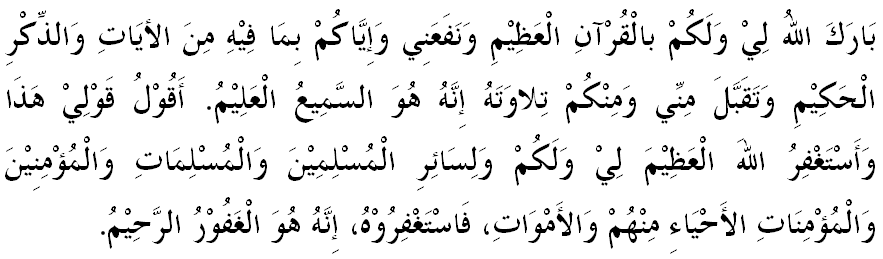  " عزم دان محاسبة مرخو كجايأن "فرتام:فغحياتن تاهون يغ بهارو دافت ممباغونكن نيلاي فوسيتيف دان ممبرسيهكن عنصور نيضاتيف دالم ديري اينديؤيدو.كدوا:عمالن محاسبة ديري دافت منيغكتكن كواليتي ديري اومت دان ترحاصيلث كسجهتراءن هيدوف دان كماجوان باضي نضارا.كتيض:عزم يغ باءيك ممبري منفعة كفد ديري، كلوارض، مشاركت دان نضارا.